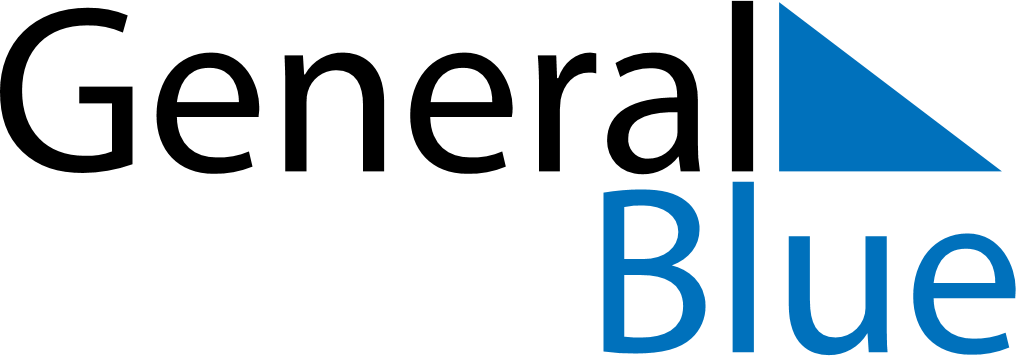 October 2025October 2025October 2025October 2025MoldovaMoldovaMoldovaSundayMondayTuesdayWednesdayThursdayFridayFridaySaturday12334Wine Day567891010111213141516171718192021222324242526272829303131